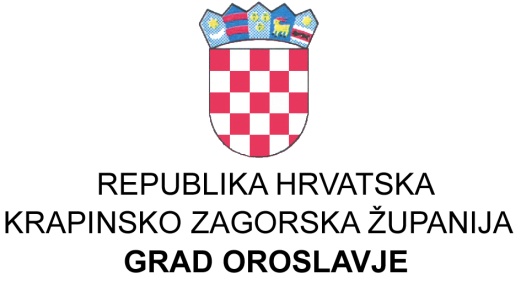 GRADSKO VIJEĆEKLASA: 021-04/17-01/01URBROJ: 2113/01-01/01-20-24U  Oroslavju,  04.06.2020. godine 	Na temelju članka 72., 73. stavak 1.. Zakona o komunalnom gospodarstvu (N.N. broj: 36/95, 21/96, 70/97, 128/99, 57/00, 129/00, 59/01, 26/03, 82/04, 178/04, 38/09, 79/09, 49/11, 84/11 i 90/11.144/12.,94/13.  153/13. i 68/18.) i članka 32. Statuta grada Oroslavja (Službeni glasnik Krapinsko-zagorske županije broj 16/09. i 13/13. 1 19/18), Gradsko vijeće grada Oroslavja na svojoj  24. sjednici održanoj dana  04.06.2020.  godine, donijelo jeGODIŠNJI  IZVJEŠTAJ O IZVRŠENJU PROGRAMAodržavanja objekata i uređaja komunalne infrastrukture napodručju grada Oroslavja za 2019. godinuČlanak 1.	Ovim Programom održavanja komunalne infrastrukture za 2019. godinu (u daljnjemtekstu: Program) predviđene su potrebe održavanja objekata i uređaja komunalne infrastrukture na području grada Oroslavja.  Program se izvršavao  kroz slijedeće aktivnosti:	1. Održavanje nerazvrstanih cesta,	2. Održavanje i uređivanje parkova, zelenih površina i gradskog groblja,3. Zaštita okoliša,	4.  Održavanje javne rasvjete na području Grada,Članak 2.	Sredstva iz članka 1. ovog Programa utrošena su u 2019. godini za slijedeće namjene:	1. Održavanje nerazvrstanih cestaDionice nerazvrstanih cesta,  potrebne količine kamenog materijala, betonskih cijevi i usluge građevinske mehanizacije utvrdio je  gradonačelnik na prijedlog Mjesnih odbora. Sredstva za tu namjenu izvršena su:	2. Održavanje i uređivanje parkova, zelenih površina i gradskog groblja,                       - sredstva su izvršena kako slijedi:3. Zaštita okoliša - sredstva su utrošena kako slijedi:	4. Održavanje objekata i uređaja javne rasvjete obuhvaća rashode vezane na utrošak električne energije, materijal za održavanje i usluge održavanja mreže javne rasvjete, projekta i suglasnosti vezane uz javnu rasvjetu, utrošena su kako slijedi:Članak 3.Godišnji izvještaj o izvršenju Programa  objavit će se u Službenom glasniku Krapinsko zagorske županije i na web stranicama Grada Oroslavja.Dostaviti:Arhiva, ovdje.                    PREDSJEDNIKGradskog vijeća Oroslavje                                                                                                                                                                        Stanko ČičkoGRADSKO VIJEĆEGRADSKO VIJEĆEKLASA: 021-04/17-01/01URBROJ: 2113/01-01/01-20-24U  Oroslavju,  04.06.2020. godine 	Temeljem članka 66, 67., 68. i 69.  Zakona o komunalnom gospodarstvu (N.N. broj: 36/95, 21/96, 70/97, 128/99, 57/00, 129/00, 59/01, 26/03, 82/04, 178/04, 38/09, 79/09, 49/11, 84/11 i 90/11.144/12.,94/13., 153/13. i 68/18.) te članka 32. Statuta grada Oroslavja (Službeni glasnik Krapinsko zagorske županije broj 16/09. i 13/13. i 19/18)  Gradsko vijeće na svojoj 24.    sjednici održanoj dana  04.06.2020.   godine, donijelo jeGODIŠNJI  IZVJEŠTAJ O IZVRŠENJU PROGRAMAGRADNJE OBJEKATA I UREĐAJA KOMUNALNEINFRASTRUKTURE NA PODRUČJU GRADA OROSLAVJAZA 2019. GODINUI. OPĆE ODREDBE	Ovim Programom određena je  izgradnja objekata i uređaja komunalne infrastrukture na području grada Oroslavja za 2019. godinu. Članak 2.	Sukladno  članu 30. stavak 4. Zakona o komunalnom gospodarstvu, utvrđeni su i realizirani  slijedeći projekti:Članak 3.Godišnji izvještaj o izvršenju Programa  objavit će se u Službenom glasniku Krapinsko zagorske županije i na web stranicama Grada Oroslavja.Dostaviti:Arhiva, ovdje.                    PREDSJEDNIKGradskog vijeća Oroslavje                                                                                                                                                                        Stanko Čičko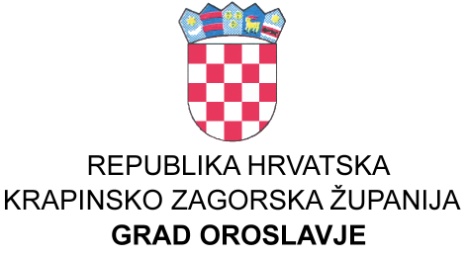 GRADSKO VIJEĆEGRADSKO VIJEĆEKLASA: 021-04/17-01/01URBROJ: 2113/01-01/01-20-24U  Oroslavju,  04.06.2020. godine 	Na temelju članka 19. i 35. Zakona o lokalnoj i područnoj samoupravi («NN broj: 33/01, 60/01, 106/03, 129/05, 109/07, 125/08, 36/09, 150/11.,144/12. i 19/13., 137/15. i 123/17.),  i članka  32. Statuta grada Oroslavja (Službeni glasnik Krapinsko-zagorske županije broj 16/09. i 13/13.i 19/18) Gradsko vijeće grada Oroslavja na svojoj   24.  sjednici održanoj dana 04.06.2020.   godine, donijelo jeGODIŠNJI  IZVJEŠTAJ O IZVRŠENJU PROGRAMAJAVNIH POTREBA U KULTURIGRADA OROSLAVJA ZA 2019. GODINUČlanak 1.	Ovim Programom javnih potreba u kulturi, a u cilju poticanja i promicanja kulturnih djelatnosti, grad Oroslavje je sudjelovao u sufinanciranju javnih potreba u kulturi te sufinanciranju troškova poslovanja Proračunskih korisnika financijskim sredstvima iz Proračuna grada Oroslavja za 2019. godinu kako slijedi:Članak 2.Godišnji izvještaj o izvršenju Programa  objavit će se na web stranicama Grada Oroslavja.Dostaviti:Arhiva, ovdje.                    PREDSJEDNIKGradskog vijeća Oroslavje                                                                                                                                                                        Stanko Čičko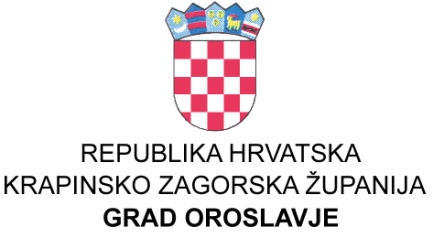 GRADSKO VIJEĆEGRADSKO VIJEĆEKLASA: 021-04/17-01/01URBROJ: 2113/01-01/01-20-24U  Oroslavju,  04.06.2020. godine 	Na temelju članka 27. Zakona o prodaji stanova na kojima postoji stanarsko pravo«NN broj: 43/92., pročišćeni tekst, 69/92., 25./93., 2/94., 44./94., 47./94., 58./95.,103/95., 11./96., 11./97., 68./98., 96./99., 120/00., 94./01. i 78./02.) i članka 32. Statuta grada Oroslavja («Službeni glasnik Krapinsko-zagorske županije» broj 16/09. i 13/13. i 19/18.), Gradsko vijeće na svojoj  24.  sjednici održanoj dana  04.06.2020.  godine, donijelo jeGODIŠNJI  IZVJEŠTAJ O IZVRŠENJU PROGRAMAUTROŠKA SREDSTAVA OD PRODAJESTANOVA NA KOJIMA POSTOJI STANARSKO PRAVOZA 2019. GODINUČlanak 1.	Ovim Programom određena je uplata novčanih sredstva od prodaje 48  stanova na kojima postoji stanarsko pravo. 	Od ukupno uplaćenih  novčanih  sredstava u proračun u iznosu od  83.965,71 kuna,  dio u visini od 55%  doznačen je  u državni proračun u iznosu od 46.181,14 kuna, a 45%  polaže se na žiro račun Proračuna grada Oroslavja za podmirenje troškova stanovanja za socijalno ugrožene osobe.Članak 2.	Za razdoblje od 01.01. do 31.12.2019. godine u proračun grada Oroslavja uplaćena su sredstva u iznosu od 37.784,57   kuna od planiranih 40.000,00 kuna,  ili 94,46%.	Doznačena sredstva utrošena su  za podmirenje troškova stanovanja za socijalno ugrožene osobe.Članak 3.Godišnji izvještaj o izvršenju Programa  objavit će se na web stranicama Grada Oroslavja.Dostaviti:Arhiva, ovdje.                    PREDSJEDNIKGradskog vijeća Oroslavje                                                                                                                                                                        Stanko Čičko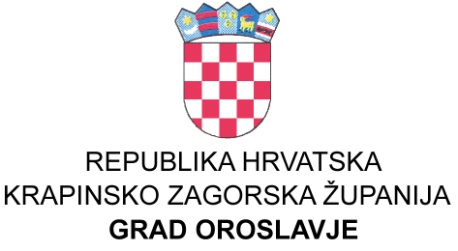 GRADSKO VIJEĆEGRADSKO VIJEĆEKLASA: 021-04/17-01/01URBROJ: 2113/01-01/01-20-24U  Oroslavju,  04.06.2020. godine 	Na temelju članka 76., stavka 4. Zakona o sportu (Narodne novine broj: 71/06, 150/08, 124/10 i 124/11,86/12 , 94/13.85/15. i 19/16)  i članka  32. Statuta grada Oroslavja (Službeni glasnik Krapinsko-zagorske županije broj 16/09. i 13/13. i 19/18.)  Gradsko vijeće grada Oroslavja na svojoj   24.  sjednici održanoj dana  04.06.2020. godine, donijelo jeGODIŠNJI  IZVJEŠTAJ O IZVRŠENJU PROGRAMAJAVNIH POTREBA U SPORTUGRADA OROSLAVJA ZA 2019. GODINUČlanak 1.	Javne potrebe u sportu za koje su bila osigurana  sredstva u proračunu Grada Oroslavja su:-poticanje i promicanje sporta,-provođenje sportskih aktivnosti djece, mladeži i studenata, -djelovanje sportskih udruga, sportskih zajednica i saveza,
-sportska priprema, domaća i međunarodna natjecanja,
-školovanje osoba za obavljanje stručnih poslova u sportu,
-sportsko-rekreacijske aktivnosti građana,
-sportske aktivnosti osoba s teškoćama u razvoju i osoba s invaliditetom,
-provođenje i financiranje znanstvenih i razvojnih projekata elaborata i studija u funkciji razvoja sporta.-planiranje, izgradnja, održavanje i korištenje sportskih građevina značajnih za Grad.Članak 2.Osigurana sredstva u proračunu grada Oroslavja za financiranje javnih potreba u sportu grada Oroslavja za 2019. godinu izvršena su  po aktivnostima i kapitalnim projektima kako slijedi:Članak 3.Godišnji izvještaj o izvršenju Programa  objavit će se na web stranicama Grada OroslavjaDostaviti:                                                                                       PREDSJEDNIK              Arhiva, ovdjeGradskog vijeća Oroslavje                                                                                                                                                                        Stanko Čičko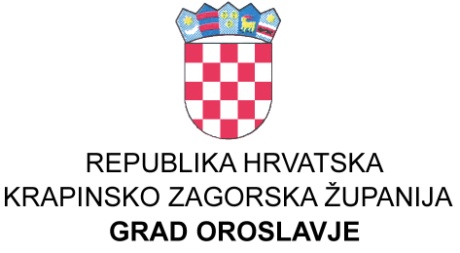 GRADSKO VIJEĆEGRADSKO VIJEĆEKLASA: 021-04/17-01/01URBROJ: 2113/01-01/01-20-24U  Oroslavju,  04.06.2020. godine 	Na temelju članka 12. Zakona o socijalnoj skrbi (NN broj: 157/13.,99/15., 52/16.,16/17. i 130/17.) i članka 32. Statuta grada Oroslavja («Službeni glasnik Krapinsko-zagorske županije», br. 16/09. i 13/13. i 19/18.)  Gradsko vijeće na svojoj  24.    sjednici održanoj dana  04.06.2020.   godine, donijelo jeGODIŠNJI  IZVJEŠTAJ O IZVRŠENJU PROGRAMARASPOREDA SREDSTAVA ZA POTREBE SOCIJALNE SKRBI OSIGURANIH U PRORAČUNU GRADA OROSLAVJAZA 2019. GODINUČlanak 1.	U Proračunu grada Oroslavja za 2019. godinu za socijalnu skrb sredstva izvršena su kako slijedi :Članak 2.Godišnji izvještaj o izvršenju Programa  objavit će se na web stranicama Grada Oroslavja.Dostaviti:Arhiva, ovdje.                    PREDSJEDNIKGradskog vijeća Oroslavje                                                                                                                                                                        Stanko Čičko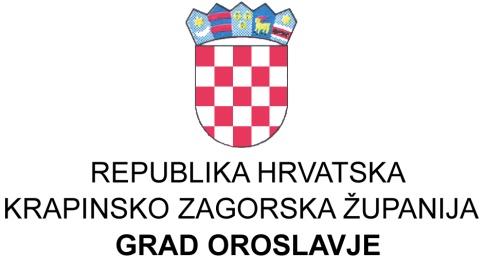 GRADSKO VIJEĆEGRADSKO VIJEĆEKLASA: 021-04/17-01/01URBROJ: 2113/01-01/01-20-24U  Oroslavju,  04.06.2020. godine 	Na temelju članka 32. Statuta grada Oroslavja («Službeni glasnik Krapinsko-zagorske županije», br. 16/09. i 13/13. i 19/18) Gradsko vijeće  na svojoj  24.    sjednici održanoj   04.06.2020.   godine, donijelo jeGODIŠNJI  IZVJEŠTAJ O IZVRŠENJU PROGRAMARASPOREDA SREDSTAVA ZA POTREBE OBRAZOVANJA  U PRORAČUNU GRADA OROSLAVJA ZA 2019. GODINUČlanak 1.	U Proračunu grada Oroslavja za 2019. godinu predviđena sredstva za obrazovanje raspoređena i izvršena  su po  programima kako slijedi:Program predškolskog obrazovanja koji se sastoji od troškova smještaja djece u dječjim jaslicama i Proračunskog korisnika – Dječji vrtić «Cvrkutić» OroslavjeProgrami osnovnog, srednjeg i visokog  obrazovanja koji se sastoji od pomoći Osnovnoj i Srednjoj školi te stipendija učenika i studenata :Programi dodatnih usluga u obrazovanju iznad standarda  - izvršenje se odnosi  na:Godišnji izvještaj o izvršenju Programa  objavit će se na web stranicama Grada Oroslavja.Članak 2.Dostaviti:Arhiva, ovdje.                    PREDSJEDNIKGradskog vijeća Oroslavje                                                                                                                                                                        Stanko Čičko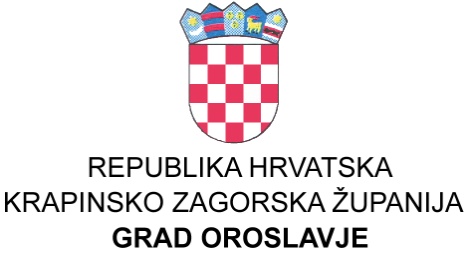 GRADSKO VIJEĆEGRADSKO VIJEĆEKLASA: 021-04/17-01/01URBROJ: 2113/01-01/01-20-24U  Oroslavju,  04.06.2020. godine 	Na temelju članka 32. Statuta grada Oroslavja (Službeni glasnik Krapinsko zagorske županije broj 16/09. i 13/13. 19/18) Gradsko vijeće  na svojoj 24.   sjednici održanoj dana  04.06.2020.    godine, donijelo jeGODIŠNJI  IZVJEŠTAJ O IZVRŠENJU PROGRAMARAZVOJA GOSPODARSTVA NA PODRUČJUGRADA OROSLAVJA ZA 2019.Članak 1.	U Proračunu za 2019 godinu planirana i utrošena su sredstva za razvoj gospodarstva na područjugrada Oroslavja  kako slijedi:Članak 2.Godišnji izvještaj o izvršenju Programa  objavit će se na web stranicama Grada Oroslavja.Dostaviti:Arhiva, ovdje.                    PREDSJEDNIKGradskog vijeća Oroslavje                                                                                                                                                                        Stanko ČičkoGRADSKO VIJEĆEGRADSKO VIJEĆEKLASA: 021-04/17-01/01URBROJ: 2113/01-01/01-20-24U  Oroslavju,  04.06.2020. godine Na temelju članka 31.stavka 2. Zakona o postupanju s nezakonito izgrađenim zgradama (NN 86/12, 143/13. i 65/17.) i članka  32. Statuta grada Oroslavja («Službeni glasnik Krapinsko-zagorske županije» broj 16/09.13/13.i 19/18.),  Gradsko vijeće na svojoj  24.  sjednici održanoj dana 04.06.2020.   godine, donijelo jeGODIŠNJI  IZVJEŠTAJ O IZVRŠENJU PROGRAMAKORIŠTENJA SREDSTAVA OSTVARENIH OD NAKNADE ZA ZADRŽAVNJE NEZAKONITO IZGRAĐENIH ZGRADA U PROSTURU NA PODRUČJU GRADA OROSLAVJA ZA 2019. GODINUI.Ovim programom utvrđuje se namjensko korištenje 30% ostvarenih sredstava od naknade koja se naplaćuje u postupcima ozakonjenja nezakonito izgrađenih zgrada u prostoru na području Grada Oroslavja (u daljnjem tekstu. naknada)II.Ovaj Program donosi se za razdoblje u kojem se ostvaruju sredstva naknade tj. za proračunsku 2019. godinu, odnosno naplate posljednjeg obroka naknade, ako se ista plaća obročno.III.Naknada iz članka 1. ovog Programa uplaćena je u iznosu od 46.929,86  kuna i  namjenski se koristila za financiranje po  Programu održavanja objekata komunalne infrastrukture u Gradu Oroslavju za 2019. godinu.IVGodišnji izvještaj o izvršenju Programa  objavit će se na web stranicama Grada Oroslavja.Dostaviti:Arhiva, ovdje.                    PREDSJEDNIKGradskog vijeća Oroslavje                                                                                                                                                                        Stanko Čičko PRORAČUN  2019. (1)  IZVRŠENJE 31.12.2019. (2)  indeks (2/1) 1) Nabava kamenog materijala, usluge navoza i razgrtanja kamenog materijala na nerazvrstanim cestama290.000,00280.735,6396,812) Strojno porezivanje nerazvrstanih cesta radi širenja kolnika, skidanje bankina, dovoz i ugradnja kamenog materijala, kopanje odvodnih kanala s odvozom zemlje,15.000,0037.668,75251,133) Nabava i ugradnja betonskih cijevi u odvodne kanale uz nerazvrstane ceste radi odvodnje atmosferskih voda290.000,00237.791,2582,004) Nabava i postava prometnih znakova i signalizacije20.000,0014.711,2573,565)  Krpanje rupa na asfaltiranim cestama -INVESTICIJSKO ODRŽAVANJE I NADZOR343.000,00234.964,0068,506) Geodetsko katastarske usluge, nadzor42.000,0041.847,7899,64UKUPNO:1.000.000,00847.718,6684,77Izvori financiranja1.1.  Opći prihodi i primici342.004,224.1.  Prihodi za posebne namjene-290.256,595.8.3. Pomoći od izvanproračunskog korisnika138.000,008.1.2. Namjenski prihodi od zaduživanja1.000.000,0077.457,857,751.000.000,00847.718,6684,77PRORAČUN  2019. (1)IZVRŠENJE 31.12.2019. (2)indeks (2/1)a) Zelene površine i groblje1) Materijal za uređenje javnih površina parkova, groblja: opločnici, stupići, natpisne ploče ,betonske cijevi, rebraste cijevi, daske i drvena građa, beton, cement, armaturne mreže, flaks, gnojivo i dr. potrošni materijal70.000,0039.897,8957,002) Gorivo i materijal za popravak strojeva i alata55.000,0049.425,1789,863) Nabava sadnica cvijeća35.000,0030.519,0187,204) Uređenje javnih  površina- košnja trave u parkovima i groblju, Oro-trgu,  ispred stambenih zgrada u ulici Milana Prpića, oko zgrade zdravstvene stanice, uređivanje žive ograde na groblju, uz nogometno igralište, uz Park obitelji Prpić, park Vranizany; sadnja sadnica cvijeća, uređivanje cvjetnjaka tijekom cijele godine;  uklanjanje drveća srušenih uslijed starosti i jakog vjetra te ostalog raslinja koje je potrebno ukloniti s jav. površina95.000,0089.328,0094,035) Manji zemljani radovi, održavanje -radovi strojem75.000,0067.131,2589,515a) Uređenje zapuštenih površina5.000,005.000,00100,006) Popravak  i nabava božićnog nakita i dekorativne rasvjete55.000,0044.017,1880,037) Održavanje traktora, strojeva i alata, registracija25.000,0022.303,3789,21415.000,00347.621,8783,76b) Poboljšanje uvjeta života u zajednici1) Sredstva za radove i utrošeni materijal - okoliš dr. domova, mrtvačnice40.000,0032.550,0081,382) Sredstva za radove i utrošeni materijal - dječja igrališta40.000,002.479,506,2080.000,0035.029,5043,79Ukupno a) + b)495.000,00382.651,3777,30Izvori financiranja1.1.  Opći prihodi i primici455.000,00350.101,3776,954.1.  Prihodi za posebne namjene40.000,0032.550,0081,38495.000,00382.651,3777,30 I IZMJENA 2019.  I IZMJENA 2019.  indeks (2/1) 1) Odvoz kućnog i  glomaznog otpada s javnih površina60.000,0062.485,05104,142) Troškovi za zaštitu  životinja - donacija udruzi EGON25.000,0015.000,0060,003) Usluge veterinar .higijeničarske službe u odvoženju lešina i napuštenih životinja s javnih površina, i usluge skloništa za zbrinjavanje napuštenih životinja140.000,00114.187,4381,564) Sanacija nelegalnih divljih odlagališta--5) Čišćenje snijega na nerazvrstanim cestama u zimskim uvjetima i posipavanje ceste zbog poledice110.000,00108.702,5098,826)  Strojno  obrezivanje grmlja i drveća sa prikupljanjem i odvozom na deponij150.000,00129.781,8886,527) Savjetodavne usluge u području zaštite okoliša i gospodarenja otpadom62.000,0060.625,0097,78547.000,00490.781,8689,72Izvori financiranja1.1 Opći prihodi i primici547.000,00490.781,8689,72 PRORAČUN  2019. (1)  IZVRŠENJE 31.12.2019. (2)  indeks (2/1) Troškovi potrošnje  javne rasvjete180.000,00193.175,40107,32Troškovi održavanja javne rasvjete - najam447.000,00446.645,5699,92Troškovi za  održavanje javne rasvjete - materijal i usluga63.000,0063.777,00101,23690.000,00703.597,96101,97Izvori financiranja4.1. Prihodi za posebne namjene690.000,00703.597,96101,97690.000,00703.597,96101,971. Izgradnja cesta, nogostupa, parkiralištaPRORAČUN  2019. (1)IZVRŠENJE 31.12.2019. (2)indeks (2/1)Izgradnja nogostupa, cesta500.000,00350.486,2570,10U k u p n o500.000,00350.486,2570,10Izvori financiranja8.1.2. Namjenski prihodi od zaduživanja500.000,00350.486,2570,102. Asfaltiranje cestaPRORAČUN  2019. (1)IZVRŠENJE 31.12.2019. (2)indeks (2/1)Asfaltiranje cesta1.562.000,00540.444,3834,60U k u p n o1.562.000,00540.444,3834,60Izvori financiranja6.2.  Kapitalne donacije građana2.000,003.424,00171,206.1.2. Kapitalne donacije od trgovačkih društava60.000,0040.000,008.1.2. Namjenski prihodi od zaduživanja1.500.000,00497.020,3833,131.562.000,00540.444,3834,603.  Uređenje dječjih igralištaPRORAČUN  2019. (1)IZVRŠENJE 31.12.2019. (2)indeks (2/1)Izgradnja i uređenje sportskih i rekreacijskih  terena--Nabava nove opreme za dječja igrališta--Dodatna ulaganja na postojećim igralištima--4. Uređenje grobljaPRORAČUN  2019. (1)IZVRŠENJE 31.12.2019. (2)indeks (2/1)Uređenje gradskog groblja--5.  Izgradnja radne zonePRORAČUN  2019. (1)IZVRŠENJE 31.12.2019. (2)indeks (2/1)Izgradnja komunalne infrastrukture--6. Izgradnja komunalne infrastrukture novih stambenih zgradaPRORAČUN  2019. (1)IZVRŠENJE 31.12.2019. (2)indeks (2/1)Izgradnja komunalne infrastrukture60.000,0058.100,0096,8360.000,0058.100,0096,83Izvori financiranja4.1.  Prihodi za posebne namjene60.000,0058.100,0096,837. Izgradnja objekata i uređaja vodoopskrbePRORAČUN  2019. (1)IZVRŠENJE 31.12.2019. (2)indeks (2/1)Izgradnja vodovodne mreže10.000,005.056,2550,5610.000,005.056,2550,56Izvori financiranja4.1.  Prihodi za posebne namjene10.000,005.056,2550,568.  Izgradnja javne rasvjetePRORAČUN  2019. (1)IZVRŠENJE 31.12.2019. (2)indeks (2/1)Izgradnja javne rasvjete120.000,00134.025,00111,69U k u p n o120.000,00134.025,00111,69Izvori financiranja4.1.  Prihodi za posebne namjene120.000,00134.025,00111,699. Rekonstrukcija javne rasvjetePRORAČUN  2019. (1)IZVRŠENJE 31.12.2019. (2)indeks (2/1)Rekonstrukcija javne rasvjete120.900,00126.150,50104,34U k u p n o120.900,00126.150,50104,34Izvori financiranja4.1.  Prihodi za posebne namjene110.000,00115.306,26104,827.4. Naknade s naslova osiguranja10.900,0010.844,2499,49120.900,00126.150,50104,3410. Postava autobusnih stajalištaPRORAČUN  2019. (1)IZVRŠENJE 31.12.2019. (2)indeks (2/1)Postava autobusnih stajališta20.000,0029.812,50149,0620.000,0029.812,50149,06Izvori financiranja1.1.  Opći prihodi i primici20.000,0029.812,50149,0611. Nabava opreme za održavanje zelenih površinaPRORAČUN  2019. (1)IZVRŠENJE 31.12.2019. (2)indeks (2/1)Nabava novog alata i strojeva71.000,0038.668,5054,4671.000,0038.668,5054,46Izvori financiranja1.1.  Opći prihodi i primici50.000,0017.668,5035,347.4. Naknade s naslova osiguranja21.000,0021.000,00100,0071.000,0038.668,5054,4612. Uređenje reciklažnog dvorištaPRORAČUN  2019. (1)IZVRŠENJE 31.12.2019. (2)indeks (2/1)Uređenje reciklažnog dvorišta340.000,00339.226,0099,77340.000,00339.226,0099,77Izvori financiranja4.1.  Prihodi za posebne namjene340.000,00339.226,0099,7712.a.. Nabava opreme za  prikupljanje otpada-kante za smećePRORAČUN  2019. (1)IZVRŠENJE 31.12.2019. (2)indeks (2/1)Nabava spremnika za odvojeno prikupljanje otpada10.000,0014.390,00143,9010.000,0014.390,00143,90Izvori financiranja1.1.  Opći prihodi i primici10.000,0014.390,00143,9013. Nabava spremnika za odvojeno prikupljanje otpadaPRORAČUN  2019. (1)IZVRŠENJE 31.12.2019. (2)indeks (2/1)14. Izgradnja biciklistički stazaPRORAČUN  2019. (1)IZVRŠENJE 31.12.2019. (2)indeks (2/1)Izgradnja biciklističkih staza250.000,00243.750,0097,50250.000,00243.750,0097,50Izvori financiranja4.1.  Prihodi za posebne namjene250.000,00243.750,0097,5015. Sufinanciranje izgradnje oroslavsko-stubičke obilaznicePRORAČUN  2019. (1)IZVRŠENJE 31.12.2019. (2)indeks (2/1)--16. Uređenje gradske tržnicePRORAČUN  2019. (1)IZVRŠENJE 31.12.2019. (2)indeks (2/1)Uređenje gradske tržnice45.000,0045.000,00100,0045.000,0045.000,00100,00Izvori financiranja1.1.  Opći prihodi i primici45.000,0045.000,00100,0017. Otplata glavnice kreditaPRORAČUN  2019. (1)IZVRŠENJE 31.12.2019. (2)indeks (2/1)Kamata za primljene kredite za traktor10.000,008.843,8488,44Otplata glavnice primljenih kredita (leasing) - za traktor31.000,0028.019,1490,3841.000,0036.862,9889,91Izvori financiranja1.1.  Opći prihodi i primici41.000,0036.862,9889,911)  JAVNE POTREBE U KULTURI PRORAČUN  2019. (1)  IZVRŠENJE 31.12.2019. (2)  indeks (2/1) 1. Kulturne manifestacije-troškovi organizacije:                220.000,00                    224.148,53              101,89     -Antidepresivni dan, prijem za izbor sportaša godine, ruže za  -Antidepresivni dan, prijem za izbor sportaša godine, ruže za Dan žena, Obljetnica Udruge žena, Uskrsni I ostali koncerti KUD-a, Elektro fest,Dan žena, Obljetnica Udruge žena, Uskrsni I ostali koncerti KUD-a, Elektro fest,domjenci stranaka i udruga, Oro nota, SKI-rolanje1 ORO-SUPERSLALOM-Memorijal Z. Mrzljak, Valentinovo, Proslava 1. MAJA, Čarobni Božićni sajam, Mlada misa u Oroslavju, Proslava 1. MAJA, Čarobni Božićni sajam, Mlada misa u Oroslavju,Međunarodni festival gljiva, Dani branitelja Oroslavje i dr.1A. Kulturne manifestacija - nabava opreme25.000,0015.377,5661,512.Donacije Udrugama u kulturi220.000,00170.500,0077,50a) PO ODLUCI GRADONAČELNIKAUdruga regenerator Zabok                     4.000,00    GLJIVARSKO DRUŠTVO MAGLEN                     5.000,00    HZ KNJIŽEVNO DRUŠTVO                     1.000,00    ukupno:                   10.000,00    a) PO PROGRAMIMA:KUD SLOBODA OROSLAVJE                   85.000,00    PETROŽE  KRUŠLJEVO SELO                   34.500,00    UDRUGA MLADIH FENIX, OROSLAVJE                   30.000,00    PLJOČKARSKI KLUB MOKRICE OROSLAVJE                   11.000,00    ukupno:                160.500,00    3. Donacija Župnom uredu Oroslavje50.000,0053.800,00107,604. Održavanje objekata kulture40.000,0034.369,4485,925. Uređenje DOMA KULTURE (projekt i uređenje)300.000,0024.937,508,316. Uređenje parkova-povijesna, kulturna baština25.000,0022.375,0089,507. Lokalni program mladih20.000,0020.000,00100,00a) PO PROGRAMUPETROŽE  KRUŠLJEVO SELO20.000,00UKUPNO:1.241.000,00565.508,0345,57Izvori financiranja1.1.  Opći prihodi i primici600.000,00540.570,5390,105.9.1.  Kapitalne pomoći iz drž.proračuna -kino dvorana300.000,0024.937,508,31900.000,00565.508,0362,832. USTANOVE U KULTURIPRORAČUN  2019. (1)IZVRŠENJE 31.12.2019. (2)indeks (2/1)1. Otvoreno učilište Oroslavje-proračunski korisnik- redovna djelatnost financirana sredstvima Grada110.800,00101.156,7591,30- redovna djelatnost financirana sredstvima korisnika200,0088,0044,00111.000,00101.244,7591,21Izvori financiranja1 Opći prihodi i primici111.000,00101.244,7591,212. Gradska knjižnica-proračunski korisnik- redovna djelatnost financirana sredstvima Grada625.000,00625.000,00100,00- redovna djelatnost financirana sredstvima korisnika100.700,0063.191,0062,75725.700,00688.191,0094,83Izvori financiranja1.1.  Opći prihodi i primici625.000,00625.000,00100,004.6.  Prihodi za posebne namjene - Gradska knjižnica62.700,0018.191,0029,015.3.2.  Pomoći - Gradska knjižnica37.000,0045.000,00121,626.6.  Donacije1.000,00--725.700,00688.191,0094,83Aktivnosti: PRORAČUN  2019. (1)  IZVRŠENJE 31.12.2019. (2)  indeks (2/1) 1. Osnovna djelatnost športskih udruga950.000,00910.281,6095,82a) PO ODLUCI GRADONAČELNIKANOGOMETNI SAVEZ KZŽ  ZABOK                     1.325,00    PLANINARSKO DRUŠTVO RUNOLIST Oroslavje                     5.000,00    UDRUGA UZGAJIVAČA RADNIH PASA CROATIA                     5.000,00    SPORTSKI RIBOLOVNI KLUB KLEN OROSLAVJE                     3.000,00    STOLNOTENISKI KLUB STUBAKI                     5.000,00                       19.325,00    a) PO PROGRAMUSPORTSKA ZAJEDNICA GRADA855.690,00C) PO UGOVORUAMK OROSLAVJE35.266,602. Sportske nagrade20.000,0016.500,0082,50Kapitalni projekti:3. Izgradnja sportskih prostorija Nogometnog kluba22.500,0022.500,00100,004. Uređenje prostorija Auto moto kluba50.000,000,000,00UKUPNO1.972.106,60949.281,6048,14Izvori financiranja1.1.  Opći prihodi i primici1.949.606,60926.781,6047,544.1.  Prihodi za posebne namjene22.500,0022.500,00100,001.972.106,60949.281,6048,141. Program poticanja mjera demografske obnove PRORAČUN  2019. (1)  IZVRŠENJE 31.12.2019. (2)  indeks (2/1) Potpore roditeljima za novorođeno dijete110.000,00121.875,00110,80Izvori financiranja01 Opći prihodi i primici110.000,00121.875,00110,802. Program socijalne skrbi PRORAČUN  2019. (1)  IZVRŠENJE 31.12.2019. (2)  indeks (2/1) Pomoć za podmirenje troškova stanovanja,155.000,00121.609,3378,46Jednokratne novčane pomoći socijalno ugroženim obiteljima i kućanstvima,150.000,00144.110,0096,07Pomoć obiteljima u naravi - socijalni paketi30.000,0027.340,5491,14Financiranje ljetovanja djece koja su medicinski indicirana, iz socijalno ugroženih obitelji, pogrebne pomoći  i dr.40.000,0034.974,1587,44Pružanje socijalne zaštite žrtvama požara, poplava i drugih prirodnih katastrofa,10.000,00--Stipendije i školarine prema socijalnom kriteriju240.000,00192.100,0080,04Sufinanciranje troškova prijevoza djece s teškoćama u razvoju5.000,003.574,8371,50630.000,00523.708,8583,13Izvori financiranja1.1.  Opći prihodi i primici564.000,00460.274,2881,6107 Prihodi od prodaje stanova40.000,0037.784,5794,4605 Pomoći iz županijskog proračuna-drva26.000,0025.650,0098,65630.000,00523.708,8583,133. Program humanitarne skrbi kroz udruge građanaPRORAČUN  2019. (1)IZVRŠENJE 31.12.2019. (2)indeks (2/1)a) Donacija Crvenom križu Donja Stubica88.000,0087.898,3299,88b) Promicanje vrijednosti domovinskog rata55.000,0057.500,00104,55PO ODLUCI GRADONAČELNIKAUdruga dragovoljaca i veterana DRRH-2.000,00POČASNI BLEIBURŠKI VOD500,00URV 1.GARDIJSKE BRIGADE TIGROVI1.500,00GO UDRUGA HRVATSKIH DRAGOVOLJACA1.500,005.500,00PO PROGRAMUUd. hrvatskih branitelja liječenih od PTSP-a, Oroslavje45.000,00UDRUGA HRVATSKIH BRANITELJA GRADA OROSLAVJA7.000,0052.000,00c) Poticaj djelovanja podružnice umirovljenika80.000,0063.000,0078,75PO PROGRAMU ZA REDOVNI RAD40.000,00PO ODLUCI GRADONAČELNIKA - ZA POGREBNINE23.000,0063.000,00d) Humanitarna djelovanja ostalih udruga70.000,0067.000,0095,71PO ODLUCI GRADONAČELNIKA:SPECIJALNA POLICIJA BARUN2.000,00UDRUGA UZGAJIVAČA RADNIH PASA CROATIA5.000,00UDRUGA SVATKO IMA SVOJU PRIČU1.000,008.000,00PO PROGRAMU:UDRUGA FIZIOTERAPEUTA I RT ZAGORJE Oroslavje2.000,00UDRUGA HRVATSKA ŽENA OROSLAVJE12.000,00MK ZAGORSKI ORLOVI OROSLAVJE45.000,0059.000,00UKUPNO: A+B+C+D293.000,00275.398,3293,99Izvori financiranja1.1.  Opći prihodi i primici293.000,00275.398,3293,991. Troškovi smještaja djece u državnim i privatnim vrtićimaPRORAČUN  2019. (1)IZVRŠENJE 31.12.2019. (2)indeks (2/1)a) Sufinanciranje smještaja u državnim vrtićima140.000,00144.033,17102,88b) Smještaj djece u privatnim vrtićima990.000,00983.552,0099,35c) Sufinanciranje troškova asistenata35.000,0031.376,37-1.165.000,001.158.961,5499,48Izvori financiranja1.1.  Opći prihodi i primici1.165.000,001.158.961,5499,482. Ustanove u obrazovanju:PRORAČUN  2019. (1)IZVRŠENJE 31.12.2019. (2)indeks (2/1)Proračunski korisnik - Dječji vrtić "Cvrkutić" Oroslavje#DIV/0!a) Redovna djelatnost financirana sredstvima Grada1.204.100,001.204.100,00100,00b) Redovna djelatnost financirana sredstvima korisnika593.100,00632.720,00106,68c)  IZGRADNJA DJEČJEG VRTIĆA financirana sredstvima Grada100.000,0076.990,0076,991.897.200,001.913.810,00100,88Izvori financiranja1.1.  Opći prihodi i primici1.294.100,001.271.770,0098,274.5.  Prihodi za posebne namjene - Dječji vrtić510.100,00524.560,00102,835.3.1.  Pomoći - proračunski korisnik80.000,00108.160,00135,205.1.2.  Tekuće pomoći iz DP5.000,006.240,00124,805.2.4.  Tekuće pomoći iz ŽP5.000,003.080,0061,606. 5.  Donacije - Dječji vrtić3.000,00--1.897.200,001.913.810,00100,88Osnovno i srednjoškolsko obrazovanje PRORAČUN  2019. (1)  IZVRŠENJE 31.12.2019. (2)  indeks (2/1) Pomoći - Osnovna škola Oroslavje70.000,0070.271,40100,39Pomoći- Srednja škola Oroslavje95.000,0095.000,00100,00Stipendije učenicima65.000,0054.000,0083,08U k u p n o230.000,00219.271,4095,34Izvori financiranja1.1.  Opći prihodi i primici230.000,00219.271,4095,34Visoko obrazovanjePRORAČUN  2019. (1)IZVRŠENJE 31.12.2019. (2)indeks (2/1)Stipendije studentima100.000,0083.300,0083,30100.000,0083.300,0083,30Izvori financiranja1.1.  Opći prihodi i primici100.000,0083.300,0083,30 PRORAČUN  2019. (1)  IZVRŠENJE 31.12.2019. (2)  indeks (2/1) a) Sufinanciranje javnog prijevoza učenika i studenata125.000,00115.466,1792,37b) Sufinanciranje prehrane učenika Osnovne škole195.000,00169.028,0086,68c) Sufinanciranje troškova asistenata u nastavi u Osnovnoj školi14.000,0013.275,9994,83d) Program produženog boravka u Osnovnoj školi80.000,0069.779,9887,22e) Nabava knjiga za učenike Osnovne škole200.000,00200.769,10100,38f) Sufinanciranje po programu Škole u prirodi u Osnovnoj školi2.000,00300,0015,00U k u p n o616.000,00568.619,2492,31Izvori financiranja1.1.  Opći prihodi i primici516.000,00463.787,3489,885.2.2 Tekuće pomoći iz ŽP100.000,00104.831,90-616.000,00568.619,2492,31 PRORAČUN  2019. (1)  IZVRŠENJE 31.12.2019. (2)  indeks (2/1) 1. Redovna djelatnost Turističke zajednice320.000,00325.207,74101,632. Rad poduzetničkog inkubatora--3. Prostorno planiranje70.000,0069.000,0098,574. Subvencioniranje kamata  za odobrene kredite malih i sr. poduzetnika i obrtnika100.000,0073.695,6373,70PREIS-SUPER DOO8.749,36KAMEN KUČIŠ VL. KUČIŠ OROSLAVJE3.077,62LEGRADMETAL VL. GREDIČAK OROSLAVJE2.269,61ZAŠTITNA OPREMA ORO OROSLAVJE39.374,40DAMOS ECOLINE DOO2.987,17MONARIS d.o.o. OROSLAVJE17.237,4773.695,635. Subvencije trgovačkim društvima, obrtnicima za rekonstrukciju, dogradnju - OSLOBOĐENJE PLAĆANJA KOMUNALNOG DOPRINOSA U 100%-om iznosu:500.000,00505.977,20101,20DJEČJI VRTIĆ ŠLAPICA26.708,20PIREKO  OROSLAVJE204.720,00PIREKO  OROSLAVJE120.179,60DRVO SNAGA doo91.378,10BIROTEHNIK OROSLAVJE28.402,20ŽUPANIJSKA UPRAVA ZA CESTE8.490,60DAMOS ECOLINE DOO26.098,50505.977,206. Poticanje poljoprivrede - subvencioniranje osjemenjivanja krava i krmača25.000,0014.550,0058,207. Potpore poljoprivredi kroz rad udruga40.000,0040.000,00100,00LOVAČKO DRUŠTVO KUNA OROSLAVJE5.000,00UDRUGA VINARA PUTAR35.000,0040.000,008. Usluge održavanja sinhronog pristupa internetu85.000,0081.000,0095,299. Razvoj širokopojasne infrastrukture pristupu interneta-IZGRADNJA150.000,00142.109,7594,74UKUPNO 1 DO 61.290.000,001.251.540,3297,02Izvori financiranja1.1.  Opći prihodi i primici580.000,00676.563,12116,654.1.  Prihodi za posebne namjene570.000,00574.977,20100,875.4.6. Kapitalne pomoći EU sredstva -Bežični Internet140.000,00--1.290.000,001.251.540,3297,02